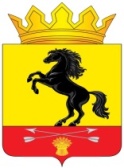                АДМИНИСТРАЦИЯМУНИЦИПАЛЬНОГО ОБРАЗОВАНИЯ       НОВОСЕРГИЕВСКИЙ РАЙОН         ОРЕНБУРГСКОЙ ОБЛАСТИ                   ПОСТАНОВЛЕНИЕ        21.01.2020        №   44-п	                              п. НовосергиевкаО проведении на территории Новосергиевского района профилактической операции «Жилище - - 2020» Во исполнение требований Федерального закона от 21 декабря 1994 года № 69-ФЗ «О пожарной безопасности», постановления Правительства Российской Федерации от 25 апреля 2012 года № 390 «Правила противопожарного режима в Российской Федерации», а также  в целях  профилактики возникновения пожаров и недопущения гибели и пострадавших людей на пожарах:1.    Рекомендовать органам местного самоуправления муниципальных образований, входящим в состав муниципального образования Новосергиевский район:1.1.   Создать на территории муниципальных образований пожарно-профилактическую группу с привлечением инструкторов пожарной профилактики, работников (добровольной, муниципальной) пожарной охраны, участковых уполномоченных полиции и работников социальной защиты населения Новосергиевского района, для обучения граждан мерам пожарной безопасности.1.2.    Провести обучение граждан по их месту жительства мерам пожарной безопасности в быту.1.3. Изготовить и распространить среди населения агитационные и пропагандистские материалы (памятки, информационные листки, буклеты по пожарной безопасности).21.4. Проверить места проживания социально неадаптированных граждан (многодетных семей, одиноких престарелых граждан, неблагополучных граждан), а также места пребывания лиц без определенного места жительства.1.5. Освещать проводимые мероприятия, а также меры пожарной безопасности в быту в средствах массовой информации.1.6.  Оптимизировать работу, направленную на создание и развитие подразделений добровольной пожарной охраны.1.7.  Размещать информацию о состоянии пожарной безопасности в жилых помещениях в местах с массовым пребыванием людей.1.8.  Информировать население о состоянии оперативной обстановки с пожарами на территории муниципального образования.1.9.  Рассматривать вопросы об обеспечении пожарной безопасности жилищного фонда с заслушиванием руководителей жилищных организаций (управляющих компаний) на заседаниях комиссий по предупреждению и ликвидации чрезвычайных ситуаций и обеспечению пожарной безопасности, а также о включении в целевые программы по пожарной безопасности противопожарных мероприятий в жилом фонде.1.10. Предусматривать мероприятия по обеспечению пожарной безопасности в планах и программах развития территорий.1.11. Провести с собственниками жилых помещений (юридическими и физическими лицами), товариществами собственников жилья разъяснительную работу о необходимости проведения профилактических мероприятий и выполнении требований пожарной безопасности.2. Рекомендовать отделу надзорной деятельности по Новосергиевскому и Переволоцкому районам (Федоров Р.Н.) в полном объеме обеспечить контроль за соблюдением требований пожарной безопасности в жилом фонде, принять участие в реализации мероприятий, направленных на улучшение обстановки с пожарами.3. Контроль за исполнением настоящего постановления возложить на заместителя главы администрации района по оперативным вопросам - председателя КЧС и ПБ  района Попова Ю.И.4. Постановление вступает в силу со дня подписания и подлежит размещению на сайте администрации района.Заместитель главы администрации района по сельскохозяйственным вопросам                                        С.П. СинельниковРазослано: Попову Ю.И., специалисту по делам ГОЧС района, главам   администраций сельпоссоветов, ОНД по Новосергиевскому и   Переволоцкому районам, орготделу, прокурору.